Izvješće o radu šahovske grupe Osnovne škole Ivan Lacković Croata, Kalinovac u školskoj godini 2010./2011.         S radom u ovoj školskoj godini započeli smo 16.rujna 2010. godine. Formirane su dvije grupe ( starija i mlađa početna ). Početna grupa sastavljena je od učenika koji se prvi puta susreću sa ovom igrom, dok starija grupa ima učenike koji se nekoliko godina bave šahom i sudjeluju na natjecanjima. Veći dio prvog polugodišta mlađa grupa uči osnovne šahovske poteze, dok se starija priprema za međuopćinsko natjecanje. Rad u prvom polugodištu završili smo sa 44 održana sata. U drugom polugodištu mlađa grupa uči osnovne kombinacije u šahu, dok se starija i dalje priprema za natjecanje. Natjecanje je održano u našoj školi 4.veljače 2011. godine uz sudjelovanje muških ekipa ( Đurđevac, Kalinovac, Molve, Gola i Ferdinandovac ), te ženskih ekipa ( samo Molve koja ide na županijsko natjecanje ). Naši učenici u sastavu : Luka Kerečeni, Marin Muktić, Nikola Mlakar, Robert Rabađija i Goran Gelo osvojila je prvo mjesto na među općinskom natjecanju, te se plasirala na županijsko natjecanje. Na županijskom natjecanju osvojili smo drugo mjesto iza Žabna , a ispred Osnovne škole Đuro Ester iz Koprivnice. Održana su dva turnira prema jakosti, te je turnir mlađe grupe osvojio Luka Plazek ( 2. razred ), a turnir starije grupe  Robert Rabađija ( 4. Razred ). Ove godine ostavarili smo najveći rezultat otkada postoji šahovska grupa u našoj školi, te se nadam da će takvi rezultati biti i idućih godina, jer većina učenika ostaje u školi. Ostvarili smo 94 sata od predviđenih 70. Voditelj grupe : Miroslav Rabađija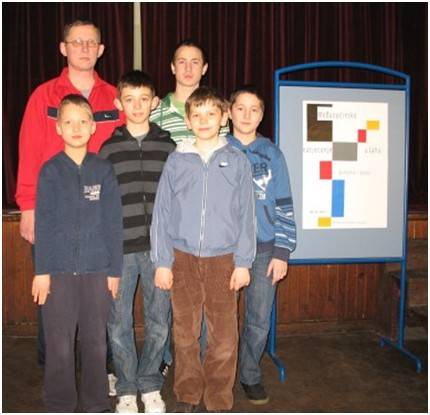 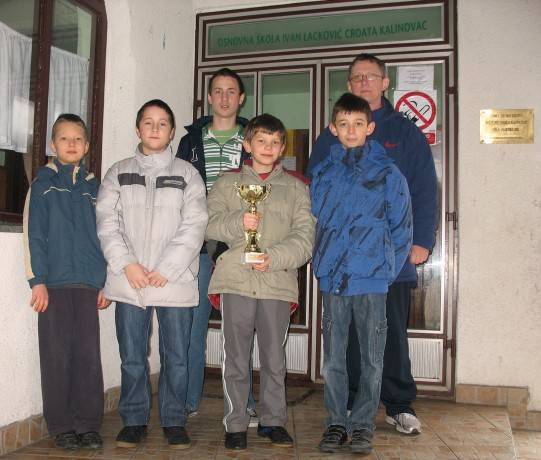 